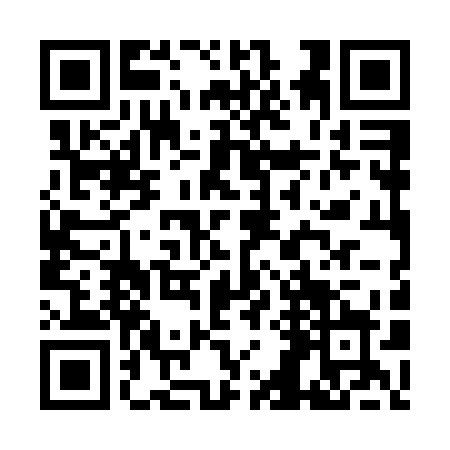 Prayer times for Zsigahazapuszta, HungaryMon 1 Jul 2024 - Wed 31 Jul 2024High Latitude Method: Midnight RulePrayer Calculation Method: Muslim World LeagueAsar Calculation Method: HanafiPrayer times provided by https://www.salahtimes.comDateDayFajrSunriseDhuhrAsrMaghribIsha1Mon1:594:5812:546:218:5111:292Tue2:014:5812:546:218:5011:283Wed2:034:5912:556:218:5011:274Thu2:055:0012:556:218:5011:265Fri2:075:0012:556:218:4911:246Sat2:095:0112:556:218:4911:237Sun2:115:0212:556:218:4811:228Mon2:135:0312:556:208:4811:209Tue2:165:0412:566:208:4711:1810Wed2:185:0512:566:208:4711:1711Thu2:205:0512:566:208:4611:1512Fri2:235:0612:566:198:4511:1313Sat2:255:0712:566:198:4511:1114Sun2:275:0812:566:198:4411:0915Mon2:305:0912:566:188:4311:0816Tue2:325:1012:566:188:4211:0617Wed2:355:1112:576:178:4111:0418Thu2:375:1212:576:178:4011:0119Fri2:405:1312:576:168:3910:5920Sat2:425:1512:576:168:3810:5721Sun2:455:1612:576:158:3710:5522Mon2:475:1712:576:158:3610:5323Tue2:505:1812:576:148:3510:5124Wed2:525:1912:576:138:3410:4825Thu2:555:2012:576:138:3310:4626Fri2:575:2112:576:128:3210:4427Sat3:005:2312:576:118:3010:4228Sun3:025:2412:576:118:2910:3929Mon3:045:2512:576:108:2810:3730Tue3:075:2612:576:098:2610:3531Wed3:095:2812:576:088:2510:32